Southeastern Section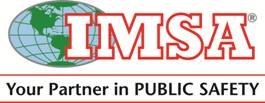 Class InformationONLINE FORMAT August22-24,2022ALL TIMES ARE FOR EASTERN DAYLIGHT TIME (EDT)Work Zone Traffic Control Level I	EXAM MUST BE TAKEN WITHIN Monday, August22,2022	48 HRS OF COURSE COMPLETIONOnline classroom will open at 7:45 am Actual class will begin at 8:00 amLunch 11:45 am – class will resume at 1:00 pmClass ending by 5:00 pmTraffic Signal Level I Field Technician	Tuesday, August23,2022	 Online classroom will open at 12:45 pmActual class will begin at 1:00 pm Class ending by 5:00 pm	Wednesday, August24, 2022	EXAM MUST BE TAKEN WITHINOnline classroom will open at 7:45 am 	48 HRS OF COURSE COMPLETIONActual class will begin at 8:00 amLunch 11:45 am – class will resume at 1:00 pmClass ending by 5:00 pmTraffic Signal Inspector Level I	Tuesday, August23, 2022	 Online classroom will open at 12:45 pmActual class will begin at 8:00 amLunch 11:45 am – class will resume at 1:00 pmClass ending by 5:00 pmWednesday, August 24,2022	EXAM MUST BE TAKEN WITHINOnline classroom will open at 7:45 am	48 HRS OF COURSE COMPLETIONActual class will begin at 8:00 amLunch 11:45 – class will resume at 1:00 pmClass ending by 5:00 pmTraffic Signal Field Level II	Tuesday, August23,2022	 Online classroom will open at 12:45 pmActual class will begin at 1:00 pmClass ending by 5:00 pm	EXAM MUST BE TAKEN WITHINWednesday, August 24,2022	48 HRS OF COURSE COMPLETIONOnline classroom will open at 7:45 am	 Actual class will begin at 8:00 amLunch 11:45 am – class will resume at 1:00 pm Class ending by 5:00 pm